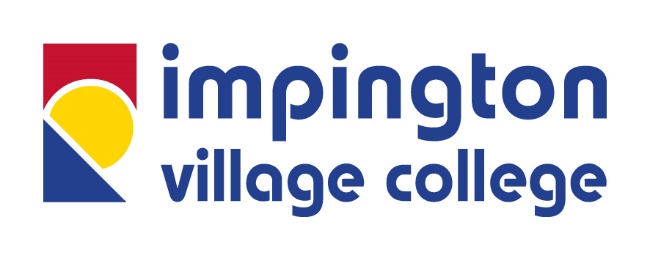 Impington Village CollegePerson SpecificationTeacher of Maths To support your application candidates should be able to show evidence of the following:CriteriaEssentialDesirableQualifications and Experience:A teaching qualification√Honours degree√The ability to teach Maths to KS4√Can demonstrate excellent classroom practice √The ability to support extra-curricular activities √The ability to teach Maths at IB Level √Knowledge and understanding :Knowledge of recent curriculum developments including the reformed GCSE specifications and associated change at KS3√A range of teaching and learning styles √Strategies to raise standards of student attainment √An effective curriculum to meet the needs to different learners√A significant interest  Maths that will engage and excite students √Leadership & Management skills:An educational philosophy√A commitment to comprehensive education √Motivate and inspire both children and adults √Potential for leadership √Personal & Professional attributes:Good interpersonal skills√Initiative, resilience and stamina √Innovation, creativity and critical reflective thinking √Good organisational skills and ability to meet deadlines √ICT competence √A sense of humour√An ability to communicate clearly to a range of audiences √An ability to command the respect of others√An ability to work hard under pressure√An ability to share high expectations of achievement and behaviour√Safeguarding and Promoting the welfare of children:At interview candidates should be able to demonstrate:Demonstrate the ability to form and maintain appropriate relationships and personal boundaries with children√Emotional resilience in working with challenging behaviours √